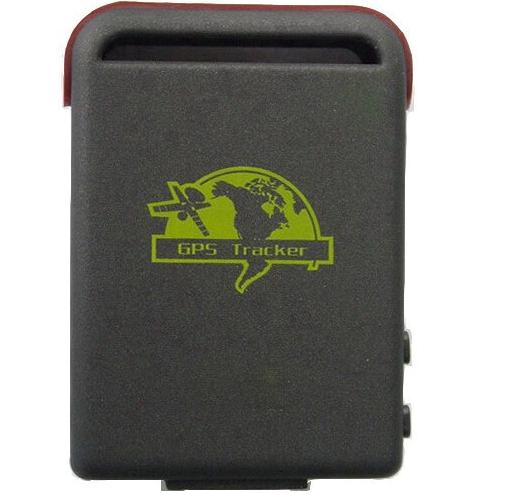        Használati útmutatóKedves Vásárló!Köszönjük, hogy a top5.hu által forgalmazott készülékre esett a választása. Reményeink szerint az alábbi leírás segítségével maximálisan ki tudja majd használni a készülék által nyújtott szolgáltatásokat.
Kérjük, hogy az első üzembe helyezést megelőzően figyelmesen olvassa el az alábbiakban leírtakat !A leírásban feltüntetett műszaki adatok /és egyes funkciók/ kivételes esetben eltérhetnek a leírtaktól. Kérjük ebben az esetben, észrevételével forduljon operátorunkhoz ! http://top5.hu/index.php?top5shop=uzenetÖsszegzés-A készülék GSM/GPRS hálózaton kommunikál, és műholdak segítségével pozícionálja magát. Használatával egy, az ön által meghatározott tárgyra vagy személyre felszerelve nyomon kísérheti annak mozgását, tartózkodási helyét.-A 4 sávos GSM modul (850/900/1800/1900 MHZ) segítségével a világ bármely pontján használható.-A kiegészítőként megvásárolható memóriakártya segítségével a készülék képes az adatok ideiglenes tárolására GPS lefedettség hiányában.-A beépített rezgésérzékelő segítségével azonnal értesülünk a figyelemmel kísérendő személy vagy tárgy elmozdulásáról.Felhasználási javaslat-Személy-, és vagyonvédelem-Gépjárművédelem-Flottamenedzsment/ A használó a készülék használata során köteles betartani a személyes adatok védelméről és a közérdekű adatok nyilvánosságáról szóló 1992. évi LXIII. törvényben foglaltakat, illetve figyelembe venni az adatvédelmi biztos 415/K/2009-3 ügyiratszámú állásfoglalását. /A készülék         3.1 Előlapi nézet 						3.2 Hátlapi nézet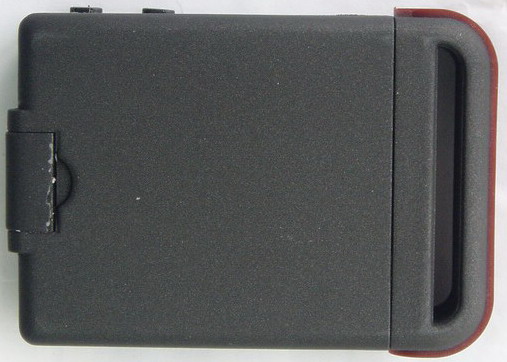              3.3 Oldalnézet						3.4 Alulnézet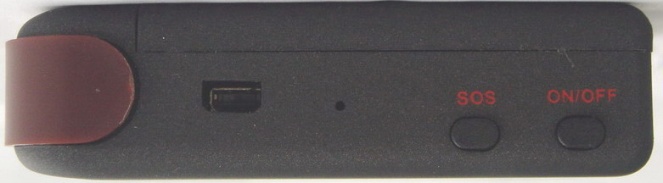 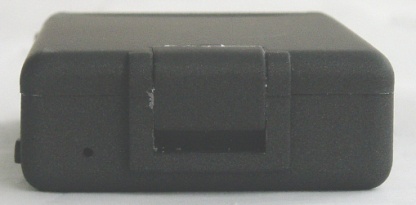               3.5 Belső nézet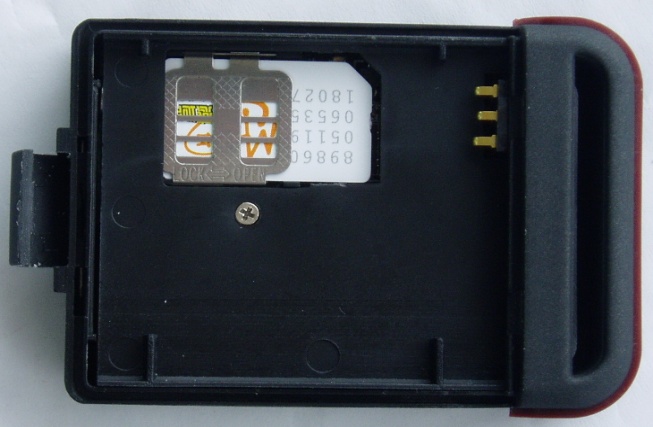 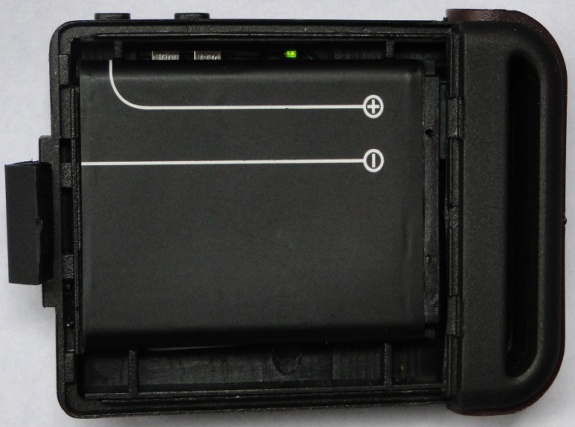 TulajdonságokÜzembe helyezésA készüléket, és tartozékait egy kemény kartondoboz tartalmazza. A TK-102/2 típusjelzésű készülék mellé az alábbi tartozékokat kapjuk a gyártótól:-1 db hálózati töltőt-1db asztali dokkolót-2db BL-5B típusú 3.7V-os Li-ion akkumulátort-1db USB-miniUSB kábelt-1db Használati útmutatót-1db mágneses hátlapot-1 db vízhatlan övre rögzíthető védőtokAz első lépésekA kicsomagolást követően célszerű az egyik akkumulátort teljesen feltölteni, a készülék üzembe helyezésének megkezdése előtt. A töltési idő az akkumulátor aktuális töltöttségi szintjének megfelelően 1-3 óra időtartam. A készülékhez tartozó Li-ion akkumulátorok NEM IGÉNYELNEK formázást. Nem szükséges 8-12 órán keresztül tölteni őket. Az asztali dokkoló-egységen található működésjelző LED ad tájékoztatást az akkumulátor töltöttségi szintjéről / piros – töltés alatt, zöld – feltöltött állapotban /. Az akkumulátorokat két módon tölthetjük. A dokkoló-egységen keresztül, vagy a készülékben ( az oldalán elhelyezkedő adatkábel-csatlakozóra dugott USB-miniUSB kábelen keresztül ).Kérjük, hogy környezetünk védelme érdekében fokozottan ügyeljen a használt akkumulátorokra vonatkozó hulladékgazdálkodási irányelvek betartására ! A SIM kártya készülékbe helyezését megelőzően győződjön meg arról, hogy:a kártya hívószámkijelzése aktíva PIN-kód kérés ki van-e kapcsolvaa hívásátirányítás, és a hangposta ki van-e kapcsolvaaz SMS-t TXT formátum /alapesetben az/feltöltő kártyás használat esetén győződjön meg arról, hogy elegendő egyenleg áll-e a rendelkezéséreA SIM kártya behelyezése A hátlap egy kis fül lehajtását követően vehető le. Alatta találjuk a SIM kártya, és memóriakártya foglalatot. Amennyiben memóriakártyával szeretné használni a készüléket úgy először a microSD feliratú foglalatot nyissa ki a fólia segítségével, majd az ábrának megfelelően helyezze be a kártyát / a készülék maximum 32GB-os méretet képes kezelni /, majd zárja be.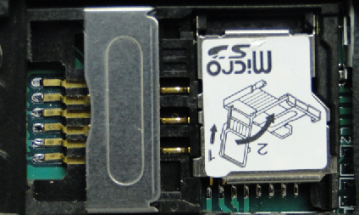 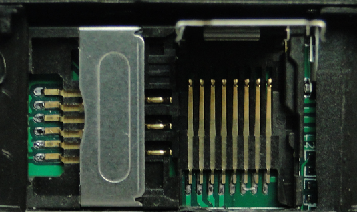 
A SIM kártya foglalatot mozdítsa el ütközésig balra, majd nyissa fel a fedelet. A kártyát csúsztassa a fedél hátoldalába az ábrának megfelelően /a vezetősínek segítségével/, majd zárja le a fedelet és mozdítsa el ütközésig jobbra. 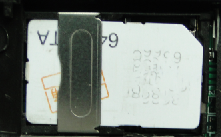 Helyezze be a feltöltött akkumulátort a polaritásnak megfelelően! Válassza ki az igényeinek megfelelő hátlapot, majd rögzítse a zárófül segítségével.Akkumulátor és töltőLehetőleg az első üzembe helyezéskor egy teljesen feltöltött akkumulátort használjon. A készülékhez tartozó Li-ion akkumulátorok NEM IGÉNYELNEK formázást. Nem szükséges 8-12 órán keresztül tölteni őket! Az akkumulátor töltöttségétől függően a töltési idő maximálisan 3-5 óra.Az akkumulátorok töltésére csak a tartozékként adott töltőegységet használja! Más töltők használatával jelentősen lecsökkenhet az akkumulátorok élettartama.  A bekapcsolásAz előbbiekben leírtaknak megfelelően helyezze be a SIM kártyát /igény szerint a memóriakártyát/, és az akkumulátort a helyére.Kapcsolja be a készüléket, az oldalán elhelyezett ON/OFF gomb segítségévelAktiválja a készüléket egy SMS-el a következő /5.4 pontban/ leírtak szerintAz első bekapcsolást célszerű a szabadban elvégezni /biztosítva a GPS vevő rálátását a „felette” keringő műholdakra/ a pontos navigáció érdekében, és lehetőleg rendelkezzünk megfelelő GSM lefedettséggel is. Amennyiben minden összetevő adott, akkor az aktiválást követően a készülék kb. 45 másodperc aktiválódik és a működésjelző LED a 3 másodpercenként felvillan. Az első indítás során az indítási idő kitolódhat akár 3-5 percre is!A sikeres aktiválást követően folytathatja a készülék beállítását az alábbiak szerint.Az inicializálás / első bekapcsolás, indításA készülék alapesetben Tracker – nyomkövető üzemmódban indul, és SMS-ben kommunikál!Küldje a “begin+jelszó”, SMS-t a készülékre!   Alapesetben a jelszó: 123456Tehát az SMS a következő:begin123456Válaszul a:begin ok!  üzenetet érkezik vissza, a készülék üzemkész /vagy visszaáll a készülék összes alapbeállítása/. Az üzenet a készülék újraindítására, és memóriatörlésére is alkalmas, de természetesen csak a mindenkori jelszó ismeretében.FONTOS, hogy az SMS-ek küldésekor ne használjon:”idézőjeleket”+ jelet!A „space”-szóköz a billentyűzeten található szóközt jelenti, nem elég léptetni!Ne küldjön az üzenetekben NAGY karaktereket, sem egyéb szimbólumokat. Szorítkozzon a leírásban foglaltakra.Jelszóváltoztatás5.5.1Küldje a “password+régi jelszó+szóköz+új jelszó” SMS-t a készülékre! Tehát az SMS a következő: / amennyiben az eredeti 123456 jelszó van érvényben /password123456 888888Válaszul a:password ok!   érkezik a készüléktől. A jelszó sikeresen meg lett változtatva 888888-ra! / a jelszónak  minden esetben egy 6 jegyű számsornak kell lennie /5.5.2 Fontos, hogy megjegyezze az új jelszavát, mert ha elfelejti, akkor újra kell indítania a készüléket, és újraküldenie az összes beállítást !5.5.3 Ellenőrizze, hogy az új jelszó hatjegyű-e, egyébként a nyomkövető nem fogja felismerni!5.5.4 A leírásban idézőjelben szereplő “+” jelet nem kell beírni, illetve a szóköz (space) a mobiltelefon billentyűzetén lévő szóköz billentyűt jelenti.Engedélyezés/meghatalmazásAlapesetben a készülék bármilyen telefonszámról lekérdezhető, de lehetőség van arra, hogy csak egy maximálisan 5 telefonszámot tartalmazó csoport legyen jogosult az információk elérésére. Amennyiben legalább 1 telefonszámot engedélyeztünk akkor már csak az adott számnak a lekérdezéseire válaszol a készülék !Amennyiben azonos telefonszámról hívja a készüléket tízszer, akkor ez a szám automatikusan engedélyezésre kerül.Küldje az:“ admin+jelszó+szóköz+(mobil hívószám)”SMS-t egy telefonszám engedélyezésének beállításához.Tehát az SMS a következő: admin123456 +36301234567   /ebben az esetben szükséges a + jel hiszen az a  telefonszám részét képezi /Válaszul az:admin ok!  üzenetet érkezik vissza, és a +36301234567-es telefonszám lesz az elsődleges engedélyezett telefonszám. A többi engedélyezett telefonszám, az elsőként engedélyezett számról küldött üzenet segítségével állítható be. Küldje a “ noadmin+jelszó+szóköz+engedélyezett telefonszám” SMS-t a kívánt szám törléséhez.Tehát az SMS a következő: noadmin123456 +36301234567Válaszüzenet nem érkezik, de a megadott telefonszám törlődik az „engedélyezett telefonszámok” listájáról.Egyszerű lekérdezésHa a készüléket (Tracker – nyomkövető módban) bármely telefonszámról felhívja SMS-ben küldi a pontos pozícióját. Amennyiben be van állítva, legalább 1 engedélyezett szám, csak akkor válaszol, ha az engedélyezett számról hívja a készüléket.Az SMS az alábbi információkat tartalmazza megfelelő navigáció esetén :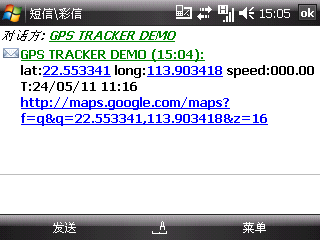 Ha a GPS jel gyenge, a nyomkövető a GPS vevő által utoljára érzékelt pozíciót küldi el SMS-ben: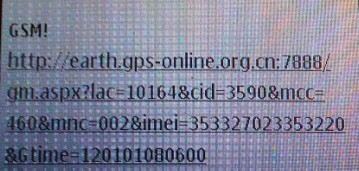 Automatikus nyomkövetésA pontos pozíció automatikus lekérésének konfigurálása a következők alapján történik:5.9.1 Például küldje a ”t030s005n+jelszó” SMS-t a készüléknek.Ennek hatására 30 másodpercenként küld helyzetjelentést 5 alkalommal az engedélyezett telefonszámra.”t030s005n+jelszó”A mintavétel idejét a következőképp adhatjuk meg:s: másodperc,m: perc,h: óraA legkisebb mintavételi idő: 20 másodperc !!!!A mintavétel gyakoriságát pedig a ”***n” beállítással végteleníthetjük!Például: ”t020s003n+jelszó” / 20 másodpercenként 3 alkalommal /”t05m010n+jelszó”  / 5 percenként 10 alkalommal /”t003h020n+jelszó” / 3 óránként 20 alkalommal / ”t001h***n+jelszó”  / 1 óránként  korlátlan alkalommal /5.9.2 Az automatikus pozíciólekérés törlése:Küldje a ”notn+jelszó” SMS-t a készüléknek!   5.10 Location based service (LBS)Amennyiben a készülék nem tudja a GPS vevője segítségével pozícionálni magát, akkor az utolsó megjegyzett helyszín és a GSM információ alapján próbálja meghatározni a helyzetét. A pozicionálás ezen módja lényegesen pontatlanabb információ a GPS navigációhoz képest, illetve bizonyos területeken a GSM lefedettség hiányában nem is üzemel. Monitorozás / HangfelügyeletA készülék két üzemmódban képes működni. A követő, és a monitorozó üzemmódban. Alapállapotban követő – tracker üzemmódban van, de lehetőség van monitor módba kapcsolni. A monitor módban lehetőség nyílik arra, hogy a készülék beépített mikrofonját aktiváljuk, és aktív telefonhívást bonyolítsunk vele, melynek során hallani lehet a közvetlen közelében zajló dolgokat.A monitor üzemmód bekapcsolásához küldje a: ”monitor+jelszó” SMS-t a készüléknek. Válaszul a : ”monitor ok!” üzenet érkezik, és a készülék monitor üzemmódba kapcsol.A követő módba való kapcsoláshoz küldje a: „”tracker+jelszó” SMS-t a készüléknek. Válaszul a : ”tracker ok!” üzenet érkezik, és a készülék követő üzemmódba kapcsol.AdattárolásAmennyiben a készülék nem tudja sem GSM, sem pedig GPRS hálózaton továbbítani a jelentéseket, riasztásokat akkor eltárolja az adatok. Amikor újra fel tud jelentkezni a preferált hálózatra, akkor elküldi a beállított telefonszámra a tárolt adatokat.Abban az esetben, ha egy felügyeleti szerver segítségével követjük nyomon a készülék által továbbított adatokat akkor az adatokat a webes felületen keresztül lehet elérni.Rázkódás riasztásA beépített rázkódás érzékelőnek köszönhetően azonnali riasztás-jelzés érkezik a telefonunkra amint a követett tárgy megmozdul, vagy megmozdítják.Az aktiváláshoz küldje a: ”shock+jelszó” SMS-t a készüléknek.Válaszul a : ”shock ok!” üzenet érkezik, és innentől kezdve a rázkódásvédelem aktív. Riasztás esetén ”Sensor alarm+pozíció” tartalmú üzenet érkezik.A funkció kikapcsolásához küldje a: ”noshock+jelszó” SMS-t a készüléknek.Területelhagyás / „GEO-kerítés”A Geo-fence funkció bekapcsolásával a készülék egy, a használó által definiált terület elhagyása esetén 3 percenkkémt figyelmeztető jelzést küld az aktuális pozícióval.A megállást követően 3-10 perccel küldje a :  ”stockade+jelszó+szóköz+latitude,longitude; latitude,longitude” SMS-t a készüléknekA kijelölés során, az üzenetben az latitude (szélesség), és longitude (hosszúság) értékek a terület BAL FELSŐ sarkának koordinátái. A második értékek pedig a terület JOBB ALSÓ sarkának a koordinátái.Például:  ”stockade123456 47.508672,19.045326;47.505668,19.046908” üzenet a az alábbi terület elhagyása esetén küld jelzést 3 percenként: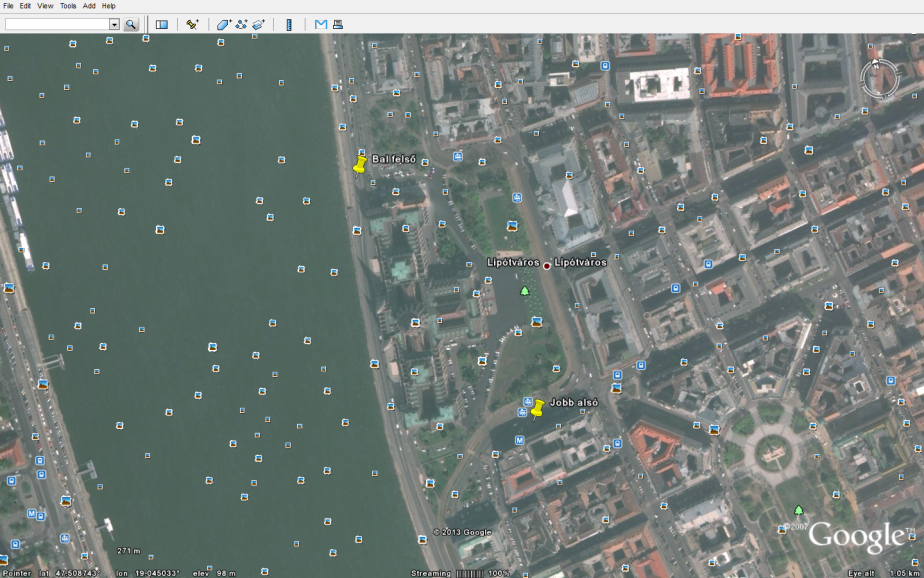 A funkciót deaktiválásához küldje a: ”nostockade+jelszó” SMS-t a készüléknek.Az engedélyezett területnek /a navigáció szempontjából/ célszerű legalább 500x500 méteres övezetet kijelölni !Elmozdulás/Movement riasztásA megállást követően 3-10 perccel küldje a : „”move+jelszó” SMS-t a készüléknek.Válaszul a : ”move ok!” üzenet érkezik, és innentől kezdve az elmozdulásérzékelés aktív.Amennyiben a készülék a kiinduló pozíciótól 200 méterre eltávolodik 3 percenként üzenetet küld az aktuális pozíciójával. Természetesen a jelzés nagyban függ a navigáció pontosságától is.Sebességtúllépés jelzésA sebességtúllépés funkció aktiválásához küldje a:”speed+jelszó+szóköz+080” SMS-t a készüléknek.Így amennyiben a készülék sebessége meghaladja a 80km/h-t üzenetet küld az engedélyezett telefonszámra 3 percenként a következő tartalommal: ”speed080+pozíció”A sebességtúllépés funkció kikapcsolásához küldje a:”nospeed+jelszó” SMS-t a készüléknek.Fontos, hogy ne állítsa 50km/h alá a kívánt sebességet, illetve minden estben 3 karatert adjon meg a sebesség kijelölésénél ”000” / pl.: 065 – 65km/h, 090 – 90km/h, 130 – 130 km/h / !SOS jelzésA segélykérő jelzés aktiválásához nyomja 3 másodpercig folyamatosan a készülék oldalán elhelyezett SOS gombot / amennyiben a készülék elküldte a jelzést a működésjelző LED 3 rövid villanással jelzi /.A készülék csak az engedélyezett számokra küld üzenetet! Amennyiben nincs beállítva engedélyezett telefonszám abban az esetben csak elraktározza a jelzést, és az engedélyezést követően küldi el. Az üzenet a következő:”help me! +pozíció” az üzenet küldését a készülék 3 percenként megismétli, egészen a funkció leállításáig.A jelzés leállításához/nyugtázásához küldje az engedélyezett számról a : ”help+szóköz+me” SMS-t a készüléknek.Alacsony akkumulátorfeszültség jelzésAmennyiben az akkumulátor töltöttsége a kritikus szint közelébe ér, a készülék 3 percenként jelzést küld az engedélyezett telefonszámra.EllenőrzésA készülék egy helyzetjelentést küld az állapotáról amennyiben elküldjük a:”check+jelszó” SMS-t a készüléknek.Válaszul a készülék állapotának megfelelő adattartalmú üzenet érkezik: ”GSM: 100% GPS: OK/NO GPRS: ON/OFF BATTERY: 044%”IMEI szám lekérdezésAz imei szám lekérdezéséhez küldje a: ”imei+jelszó” SMS-t a készüléknek.Válaszul a készülék visszaküldi a 15 számjegyű imei számát. Ez a készülék webes regisztrációjához, illetve egyéb kiegészítő alkalmazásokhoz lehet szükséges.Helyi időzóna beállításaA készülék által küldött adatok rendszerezéséhez, illetve a naplóadatok későbbi beazonosításához szükséges, a helyi időzóna beállítása. A időzóna beállításához /Magyarországon GMT+1/ küldje a:”time+szóköz+zone+jelszó+szóköz+1” SMS-t a készüléknek.Válaszul a : ”time zone ok!” üzenet érkezik.GPRS beállításokA GPRS beállításokról, illetve a webes felhasználói felület beállításairól kérjük érdeklődjön operátorunknál a http://top5.hu/index.php?top5shop=uzenet linken.Méretek x  x (**)SúlyHálózatGSM/GPRSFrekvenciasáv850/900/1800/1900MhzGPS vevő típusSIRF3 chipGPS érzékenység-159dBmGPS pontosságIndítási sebességHideg indítás  45sMeleg indítás  35sHot status  1sAsztali töltő100－240V  input5V /1000mA  outputAkkumulátor3.7V 1000mAh Li-ion akkumulátor / BL-5B
Készenléti idő80hoursTárolási hőmérséklet to +Működési hőmérséklet to +Páratartalom5%--95% (cseppmentes)